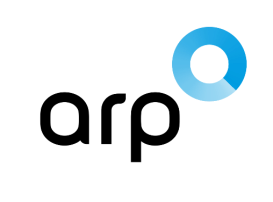 Struktura wiekowa należności i zobowiązań krótkoterminowych (tys.)Uwagi:Uwagi:………………………………………………….podpisy osób upoważnionych do zaciągania zobowiązań majątkowych w imieniu Przedsiębiorcy